Нефтегорская межрайонная прокуратура разъясняет: «Материальная ответственность несовершеннолетних работников.»Разъясняет ситуацию исполняющий обязанности Нефтегорского межрайонного прокурора Александр Галузин.На работников, не достигших возраста восемнадцати лет, распространяются основные требования Трудового кодекса Российской Федерации (далее – ТК РФ) о материальной ответственности работников.Как и все работники, на основании статьи 238 ТК РФ несовершеннолетний обязан возместить своему работодателю причинённый ему прямой действительный ущерб, возникающий при уменьшении (уничтожении, утрате) или ухудшении состояния (повреждении) имущества работодателя или находящегося у работодателя имущества третьих лиц, ответственность за сохранность которого он несёт, а также при необходимости для работодателя произвести затраты либо излишние выплаты на приобретение, восстановление своего имущества или возмещение ущерба, причинённого работником третьим лицам.Вместе с тем закон ограничивает возможность требовать от несовершеннолетнего работника возмещения причинённого работодателю ущерба в полном объёме.Нормы статьи 244 ТК РФ не позволяют работодателю заключать с работниками, не достигшими возраста восемнадцати лет, письменные договоры о полной индивидуальной или коллективной (бригадной) материальной ответственности.Согласно статье 242 ТК РФ работники данной категории несут полную материальную ответственность лишь в трёх случаях: за умышленное причинение ущерба; за ущерб, причинённый в состоянии алкогольного, наркотического или иного токсического опьянения; за ущерб, причинённый в результате совершения преступления или административного правонарушения.Статьёй 248 ТК РФ установлено, что возмещение ущерба производится независимо от привлечения работника к дисциплинарной, административной или уголовной ответственности за действия или бездействие, которыми причинён ущерб работодателю.В соответствии со статьей 241 ТК РФ материальную ответственность работник несёт в пределах своего среднего месячного заработка, если иное не предусмотрено Трудовым кодексом Российской Федерации или иными федеральными законами.На основании статьи 239 ТК РФ в случаях возникновения ущерба вследствие непреодолимой силы, нормального хозяйственного риска, крайней необходимости или необходимой обороны, либо неисполнения работодателем обязанности по обеспечению надлежащих условий для хранения имущества, вверенного работнику, материальная ответственность работника, в том числе не достигшего возраста восемнадцати лет, исключается.Работодатели могут быть привлечены к административной ответственности по статье 5.27 Кодекса Российской Федерации об административных правонарушениях за нарушение требований трудового законодательства о материальной ответственности несовершеннолетних работников.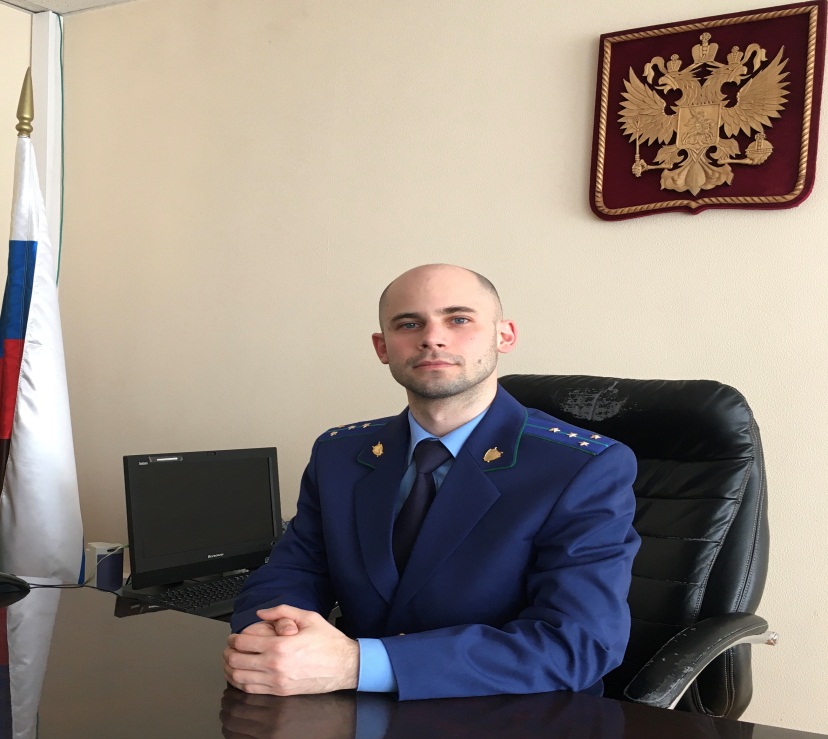 